Pielikums Nr.5„Ārzemnieki 1”, Alojas pagasts, kadastra apzīmējums 6627 003 0397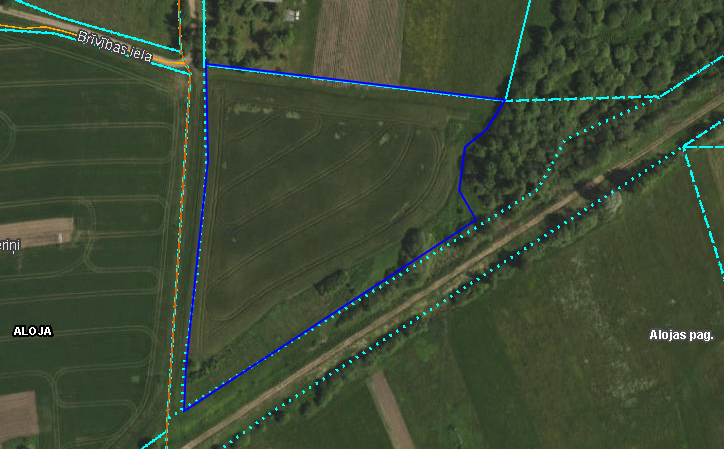 